Exploring Hispanic Cultures II – SPAN 2216Winter 2020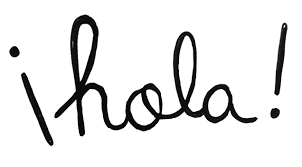 Course Description: This course will explore cultural themes from the Hispanic world (Spain and Latin America) through (documentary) films, literature, music, and popular culture. Additionally, you will be provided with vocabulary and grammar needed to communicate accurately and appropriately in the target language. Online activities will comprise the digital Spanish element of this class. Upon successful completion of this course, you will become informed culturally on a variety of local topics in relation to important global issues. You will also improve your listening, speaking, reading, and writing skills in Spanish. Required Text: El cine documental: Spanish Language and Culture through Documentary Film (2016) by Tammy Jandrey Hertel and Stasie Herrington.Calendario de temas:DíaMesFechaTemaPelícula documentalLecturaCanciónMartesEnero7IntroducciónEl medio ambienteAmérica Latina y el Caribe: Riqueza viva“El lago Atitlán y los monos arañas”, una entrada del blog del ecoturismo por Alfonso Polvorinos“Moving” por MacacoJueves9El medio ambienteMartes14El medio ambienteJueves16Los deportesRumbo a las grandes ligas“Dopaje”, un artículo por UNESCO“Waka Waka (Esto es África)” por ShakiraMartes21Los deportesJueves23Los deportesMartesEnero28La globalización¿Por qué quebró McDonald’s en Bolivia?“La United Fruit Company”, poema por Pablo Neruda“Latinoamérica” por Calle 13Jueves30La globalizaciónMartesFebrero4La globalizaciónJueves6Martes11La pobreza, la esperanza y los sueñosLa mina del diablo“Los nadies”, un poema por Eduardo Galeano“Los pobres”, un poema por Roberto Sosa“Ojalá que llueve café” por Juan Luis GuerraJueves13La pobreza, la esperanza y los sueñosMartes18Semana de lectura – No hay claseJueves20Semana de lectura – No hay claseMartes25La inmigración¿Cuál es el camino a casa? “Las mazorcas prodigiosas de Candelaria Soledad”, un cuento infantil por Carlos Rubio“Orgullo” por PitbullJueves27La inmigraciónMartesMarzo3La inmigraciónJuevesMarzo5Los derechos humanosNuestros desaparecidos “Los derechos humanos: ¿Cómo se definen y qué papel desempeña las Naciones Unidas?”, un artículo sobre los derechos humanos“Desapariciones por Maná”Martes10Los derechos humanosJueves12Los derechos humanosMartes17La guerra y la pazLa Sierra“Colombia: Un viejo conflicto que se ensaña con los más jóvenes”, un artículo periodístico por Isabelle Schaefer“Sueños” por JuanesJueves19La guerra y la pazMartes24La guerra y la pazJueves26El feminismoNosotras, centroamericanas“La Cenicienta que no quería comer perdices”, un cuento por Nunila López Salmero y Myriam Cameros Sierra (Ilustraciones)“Todas juntas todas libres” por Gaby Baca, Clara Grun y Elsa Basi”Martes31El feminismoJuevesAbril2ConclusiónEl feminismo